Un pescador encuentra un cocodrilo herido y domestica un monstruo El cocodrilo es quizás uno de los depredadores más temidos del mundo. Estos enormes reptiles carnívoros son depredadores voraces que cazan emboscando a sus presas cerca de los ríos navegables desde el Amazonas hasta el campo.Nadie en su sano juicio elegiría estar con estos monstruos aterradores. Bueno, excepto Chito Shedden, un pescador de Siquirres, Costa Rica. Cuando encontró a una de estas criaturas gigantescas que estaba agonizando a orillas de un río, hizo algo que nadie en el mundo pensaría hacer: nadie en sus cabales, de todos modos.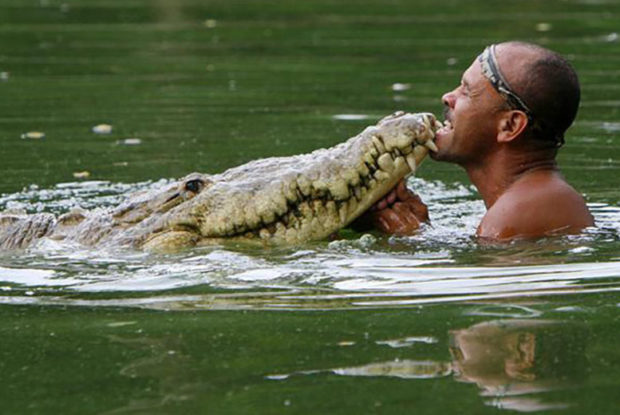 